Осенний поход.Поход для детей- это всегда интересно, увлекательно и весело. А создавать условия для веселого настроения- это роль воспитателя.Загадочная встреча с героями и выполнение заданий- все это способствует развитию у детей ловкости, смекалки, любознательности. А прогулка по лесу – это возможность почувствовать себя частью природы.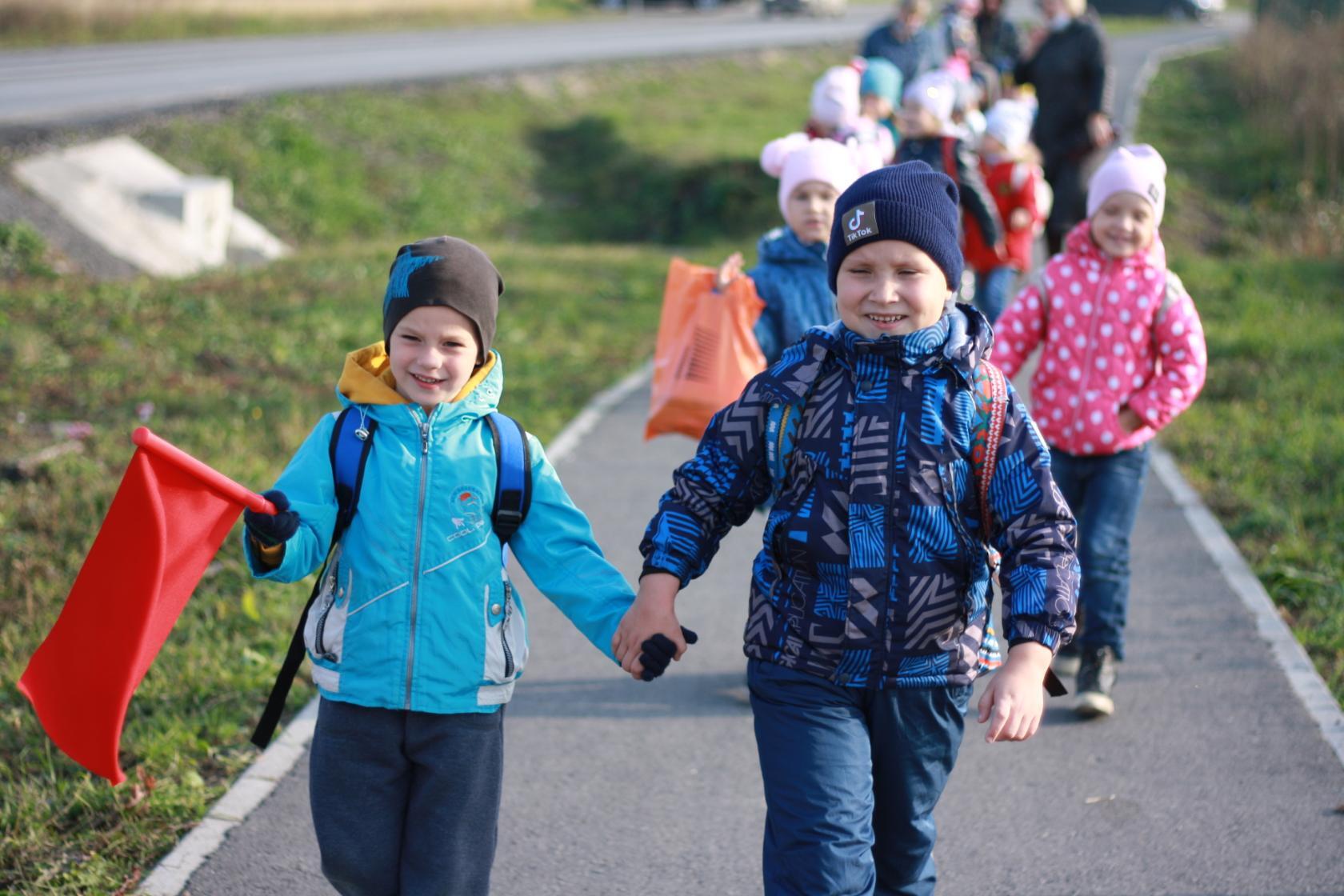 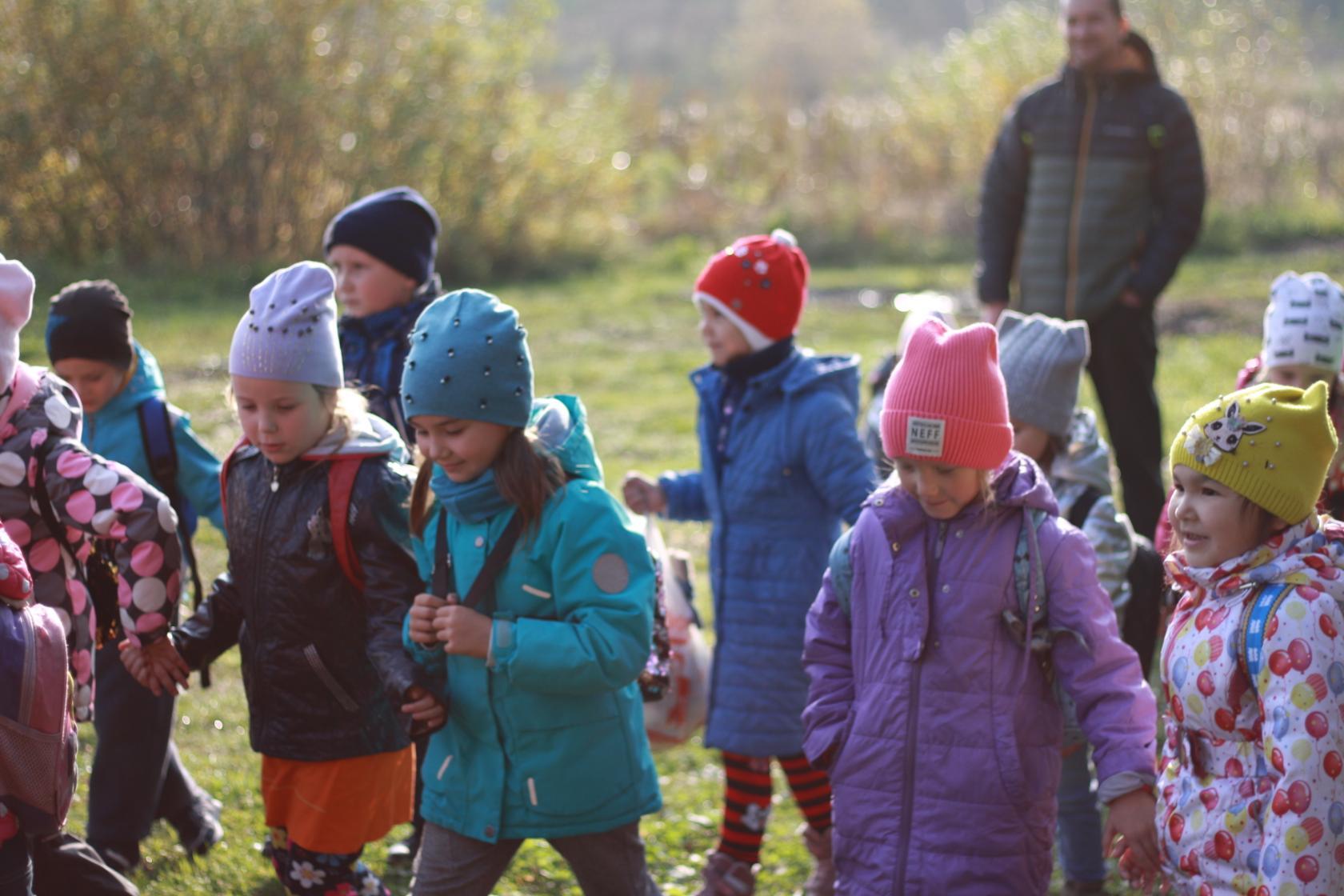 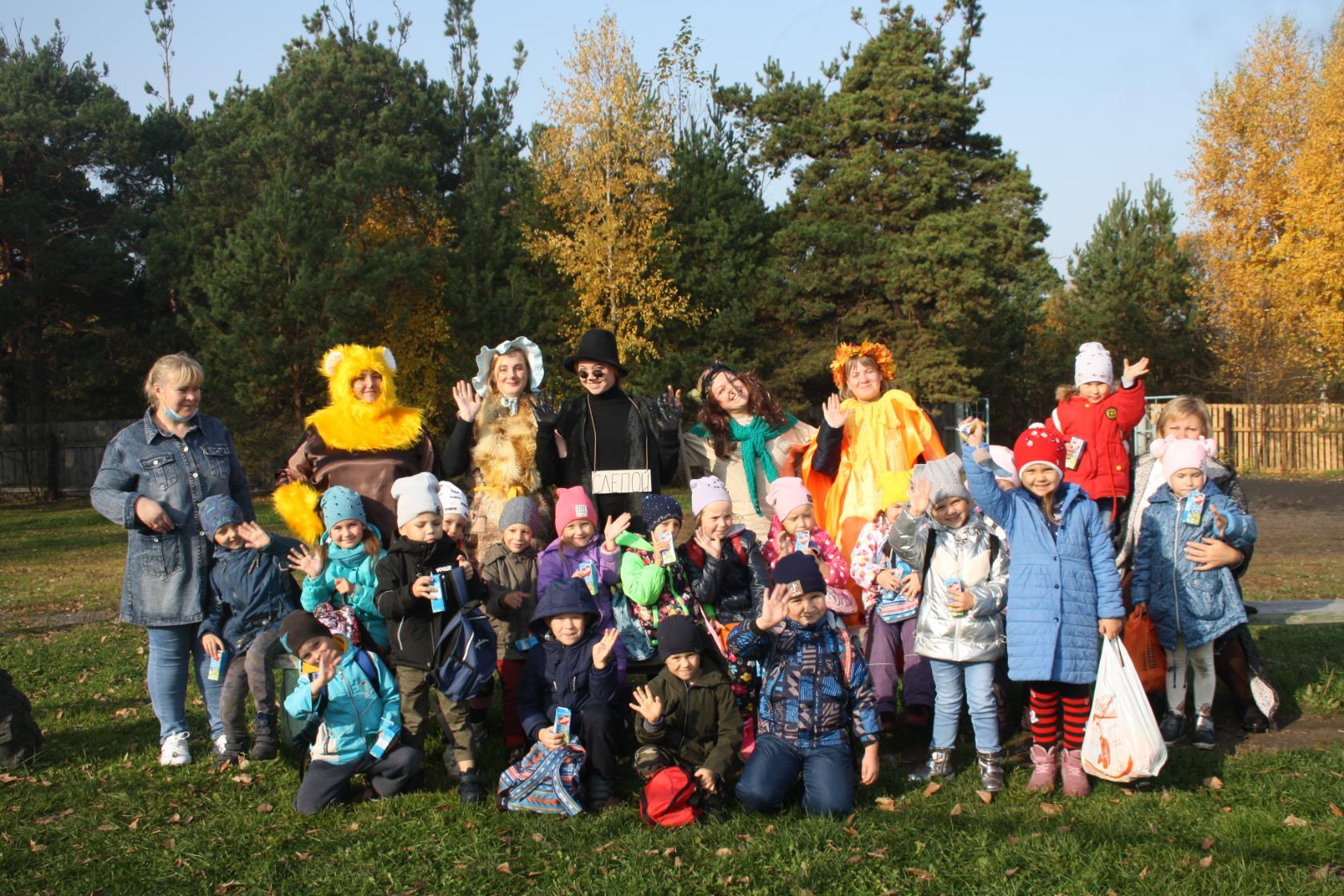 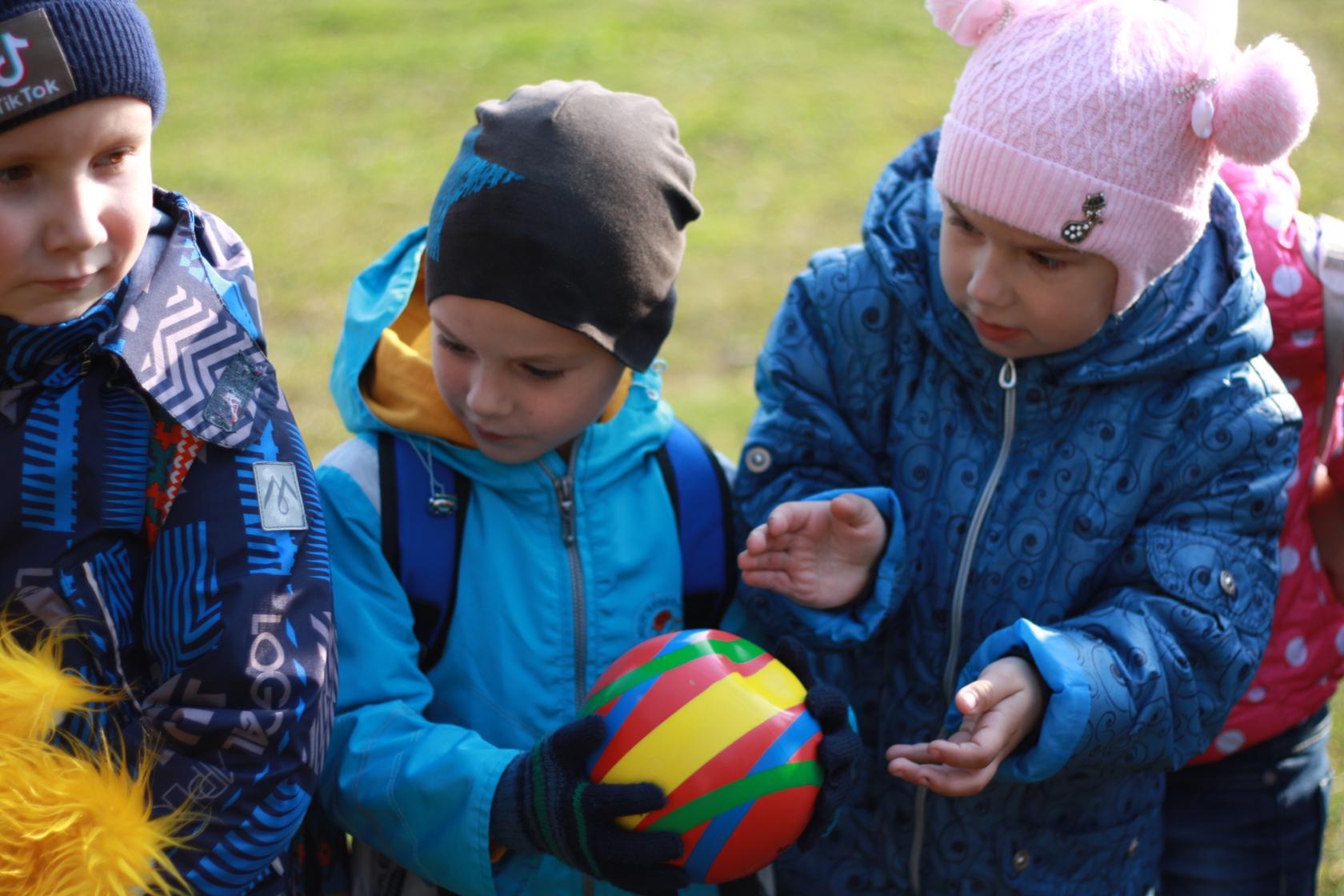 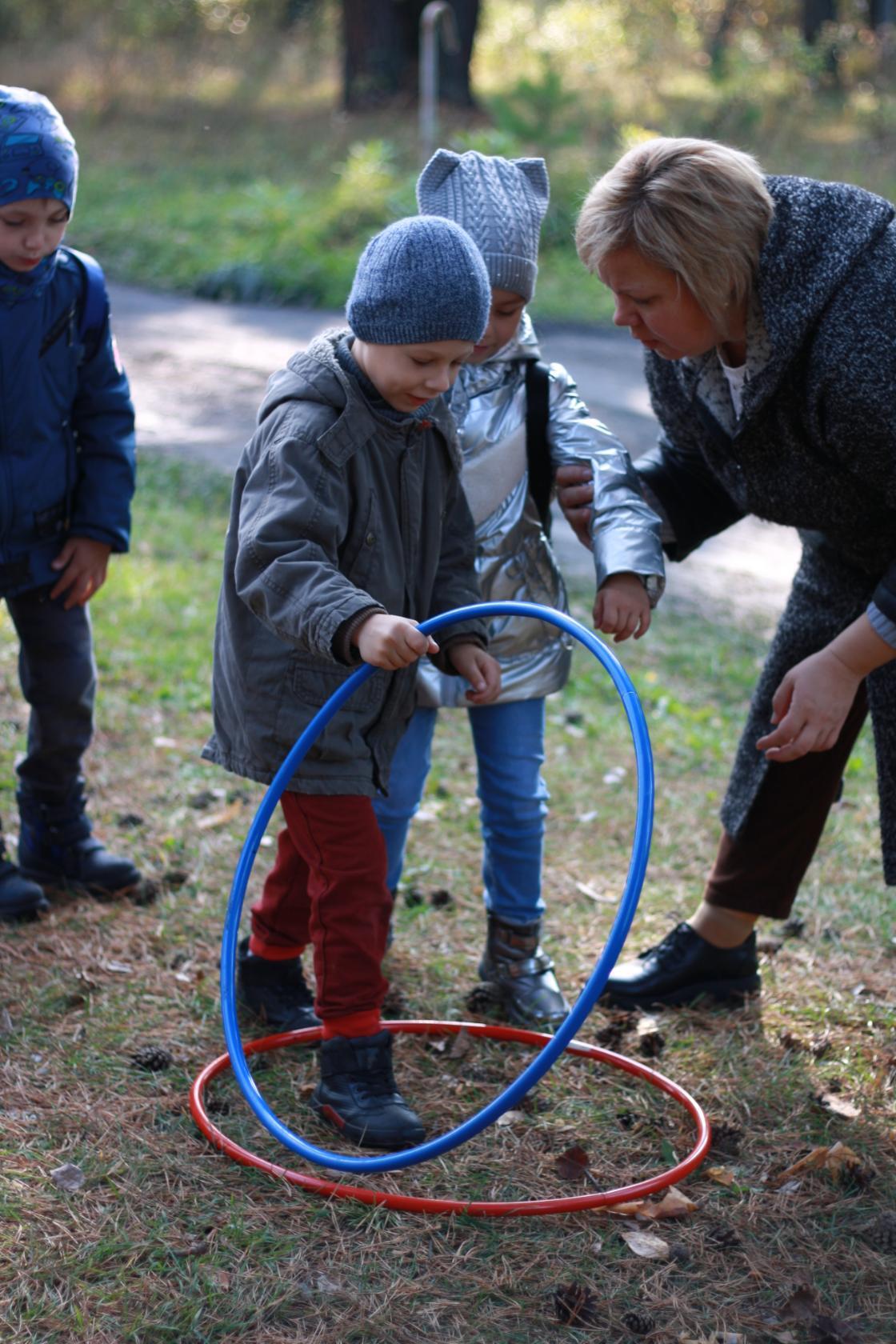 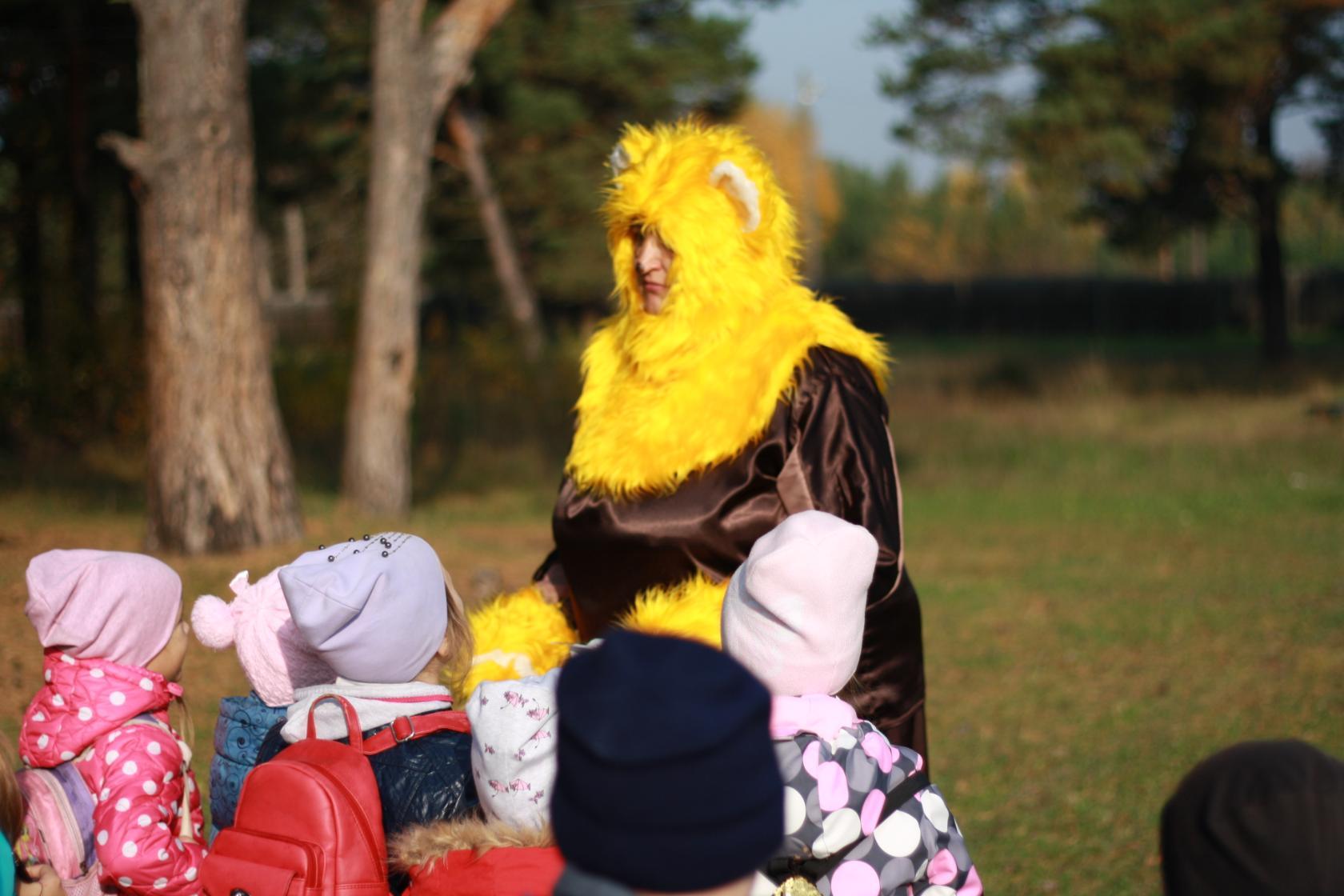 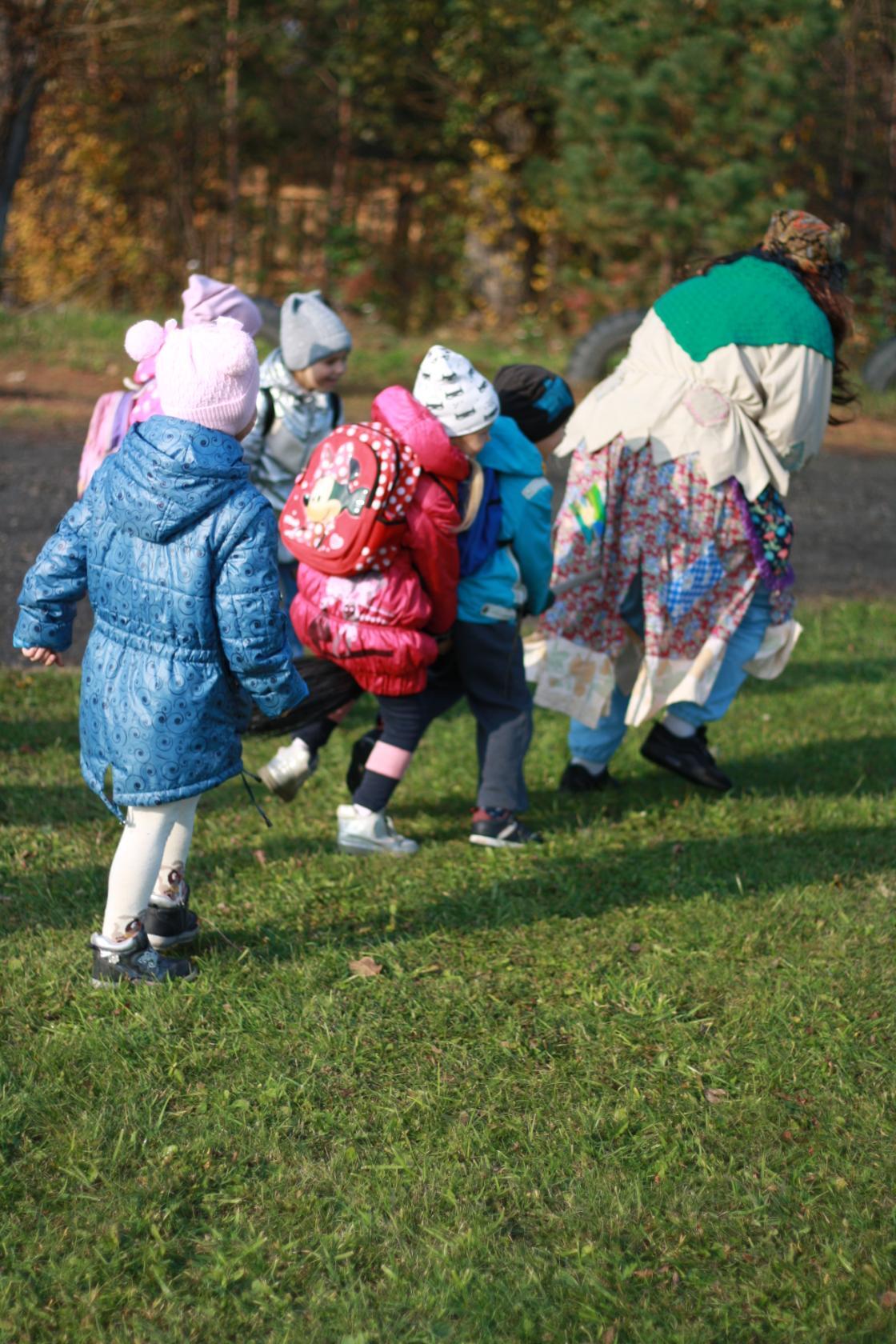 